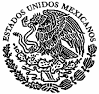 De conformidad con lo dispuesto en los artículos, 49 y 50, de la Ley de Medios de Impugnación en Materia Electoral para el Estado de Tlaxcala, en relación con los artículos 10, 12, fracción I, inciso m), 13, 16, fracciones III y VIII, y 28, fracción XXX de la Ley Orgánica del Tribunal Electoral de Tlaxcala; se hace del conocimiento público que a las veintiún horas (21:00 hrs.) del uno de marzo de dos mil veinticuatro (01/03/2024), el Pleno de este Órgano Jurisdiccional, resolverá en Sesión Pública Virtual los Medios de Impugnación siguientes:SEGUNDA PONENCIATERCERA PONENCIALo que se hace constar, fijando la presente Lista de Asuntos, siendo las doce horas (12:00 hrs.) del uno de marzo de dos mil veinticuatro (01/03/2024), en la página oficial del Tribunal Electoral de Tlaxcala, con dirección electrónica: https://www.tetlax.org.mx/.  R E S O L U C I Ó NEXPEDIENTE:ACTOR (ES):DEMANDADO Y/O AUTORIDAD RESPONSABLE (S):ACTO IMPUGNADO:TET-JDC-010/2024Margarita Serrano Sánchez, con el carácter de Primer Regidora del Municipio de Santa Isabel Xiloxoxtla, TlaxcalaAyuntamiento del Municipio de Santa Isabel Xiloxoxtla, TlaxcalaLa negativa de respuesta y autorización para la separación del cargo como Regidora del Municipio del Ayuntamiento de Santa Isabel Xiloxoxtla, TlaxcalaA C U E R D O   P L E N A R I OEXPEDIENTE:ACTOR (ES):DEMANDADO Y/O AUTORIDAD RESPONSABLE (S):ACTO IMPUGNADO:TET-JDC-084/2022Síndica de un municipio de TlaxcalaPresidente  y Secretario de un Municipio de TlaxcalaObstrucción al ejercicio del cargo y Violencia Política en Razón de GéneroR E S O L U C I Ó NEXPEDIENTE:ACTOR (ES):DEMANDADO Y/O AUTORIDAD RESPONSABLE (S):ACTO IMPUGNADO:TET-JDC-066/2023Pedro Rojas Guzmán, con el carácter de Síndico Municipal de Tenancingo, Tlaxcala y otrosPresidenta Municipal de Tenancingo, Tlaxcala y otroObstrucción al ejercicio del cargo